ЗАО «Степ Пазл»142105, Московская область, город Подольск, улица Большая Серпуховская, дом 63 А,тел/факс (495) 660-3773, (495) 647-0897, , www.StepPuzzle.ru, е-mail:avg@steppuzzle.ruНаша компания предлагает на заказ ПАЗЛЫ по Вашему дизайну, с Вашим логотипом для рекламной поддержки, в качестве подарка за покупку, корпоративных сувениров и т.д. Все цены указаны с НДС.Мы готовы сотрудничать по изготовлению упаковки по размерам Заказчика, по вырубке, кашированию, предоставить типографские услуги, а также услуги дизайнера, художника, верстальщика и т. д. Вы заключаете договор на прямую с производителем, то есть c непосредственным исполнителем Вашего заказа, что включает в себя надежность исполнения заказа, его низкую стоимость, высокую оперативность и строгое соблюдения сроков выполнения.ПАЗЛЫ БЕЗ УПАКОВКИ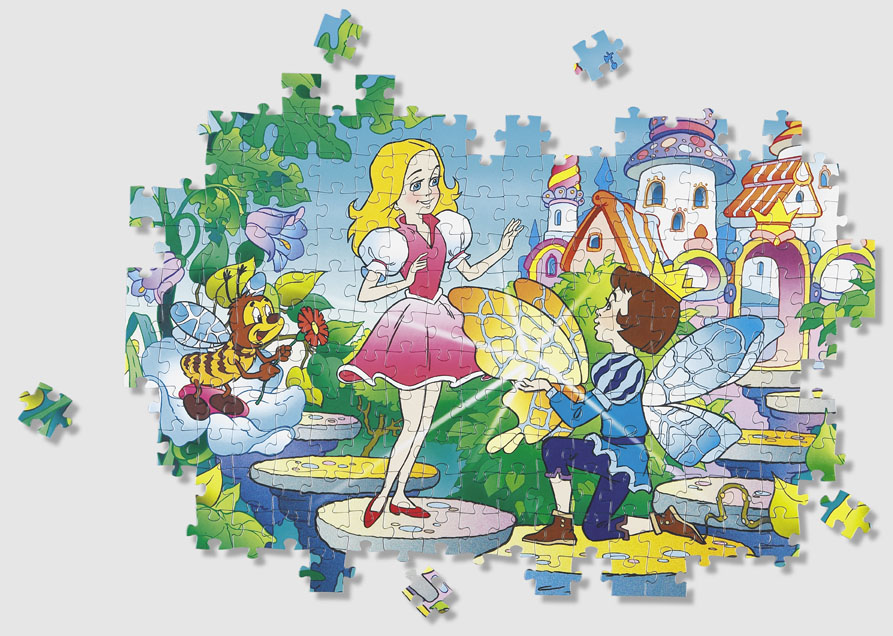 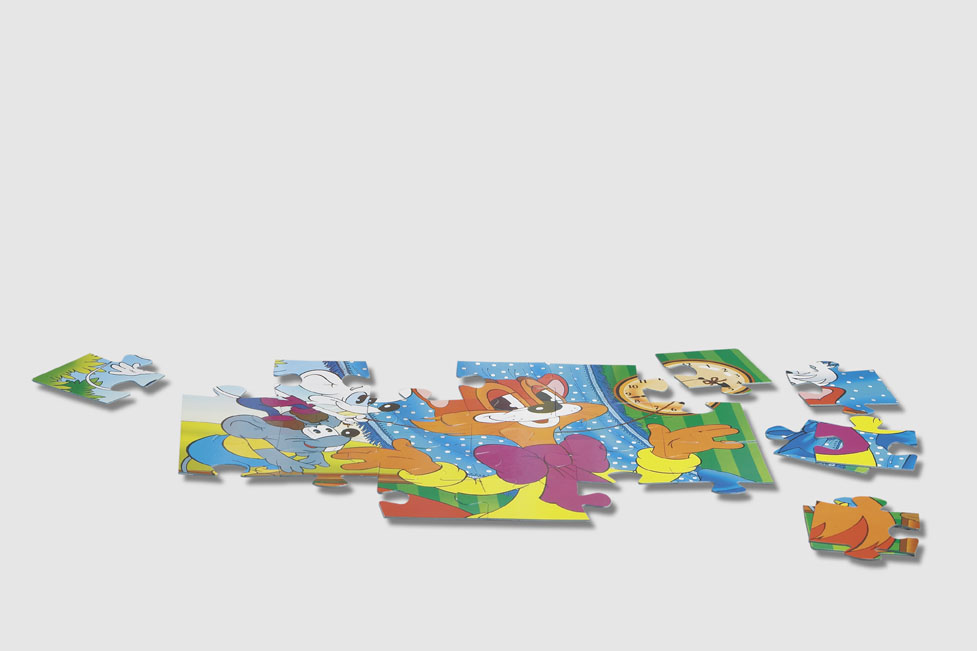 Плоские или мини-пазлы являются необычным рекламоносителем-подарком и используются как вложения в письма, в журналы, в упаковку с продуктами, как подарок за покупку или как наглядная реклама.  Отличительная особенность перед другими пазлами:- дешевизна;- сжатые сроки исполнения заказа;- высокая заинтригованность получателя и, как следствие, длительное визуальное воздействие на него данным рекламируемым продуктом.Как упаковку для мини-пазлов предлагаем бумажный и целлофановый конверт, пакет с защелкой. ПАЗЛЫ В МЯГКОЙ УПАКОВКЕ 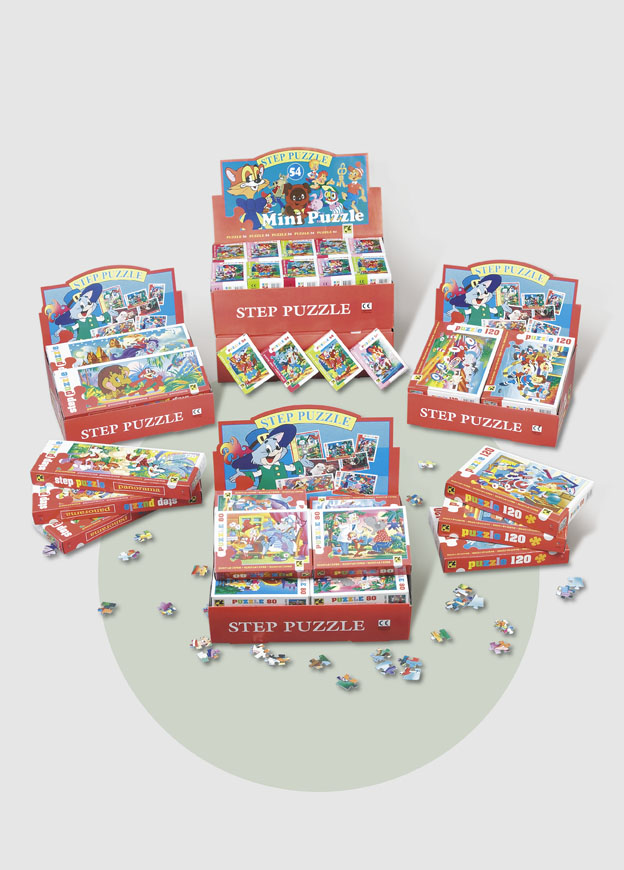 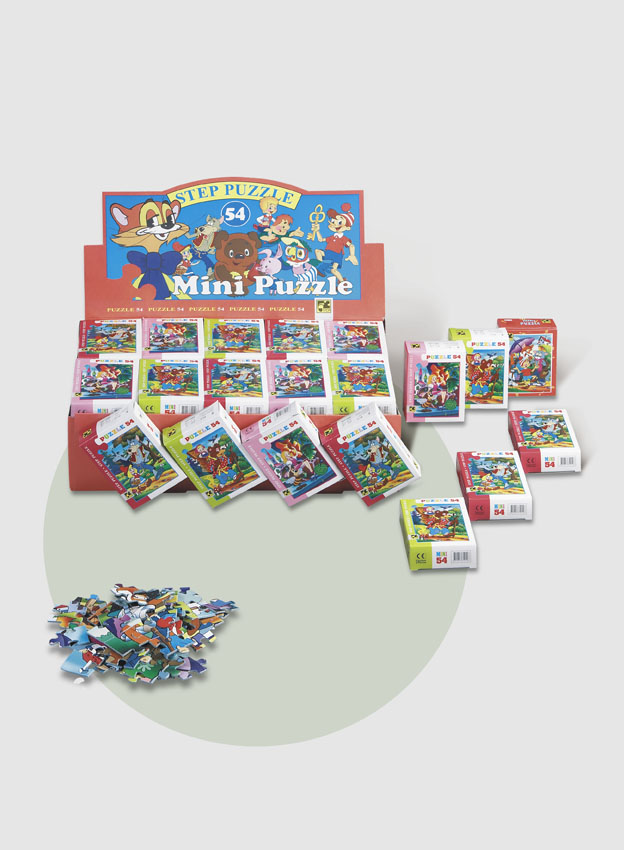 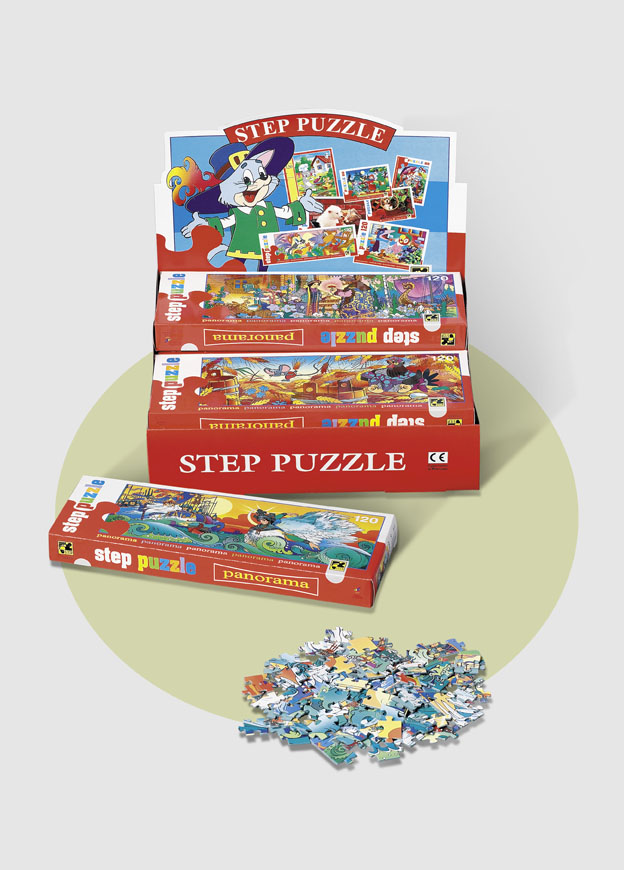 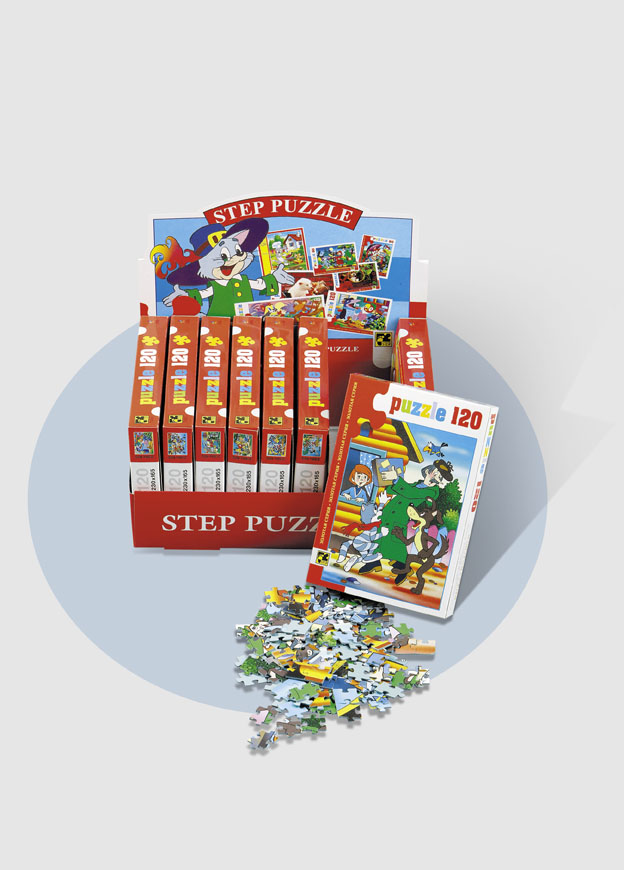 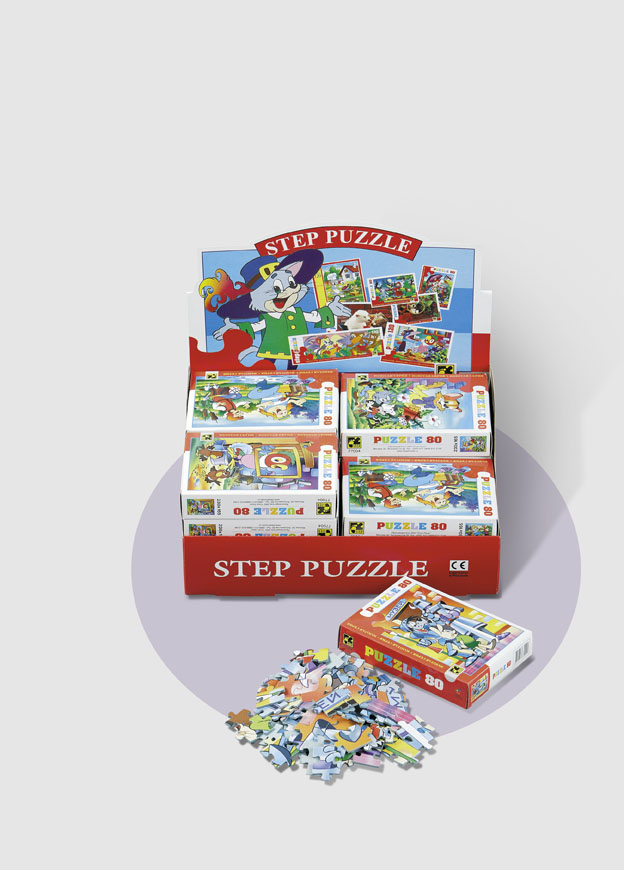 Небольшие пазлы используются как рекламные сувениры, в качестве подарка за             покупку;  вполне могут полноценно заменить рекламные листовки, буклеты и т.п.Особенности:- нанесение рекламной информации не только на картинке пазлов, но и на упаковке, - невысокая цена,- высокая узнаваемость предлагаемой информации.ПАЗЛЫ В ЖЕСТКИХ КОРОБКАХ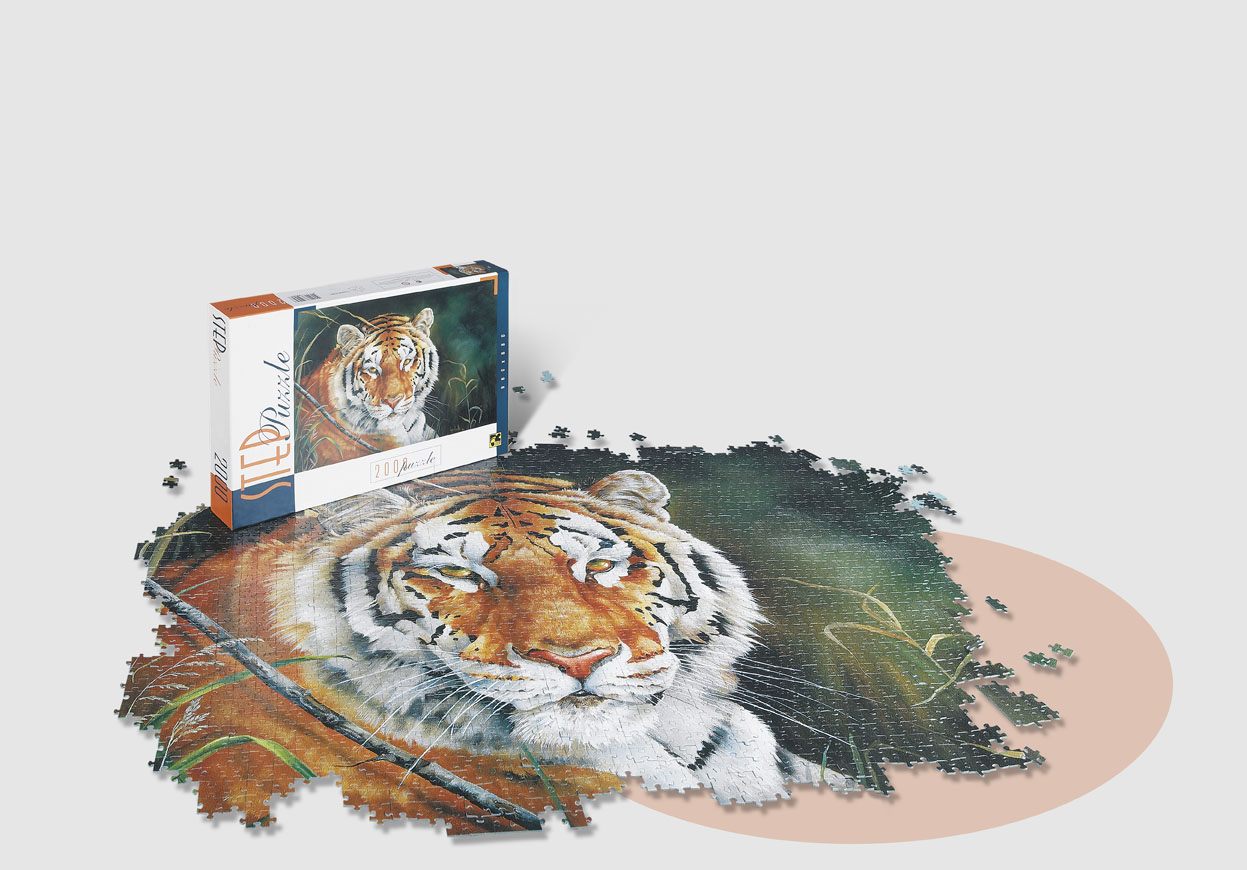 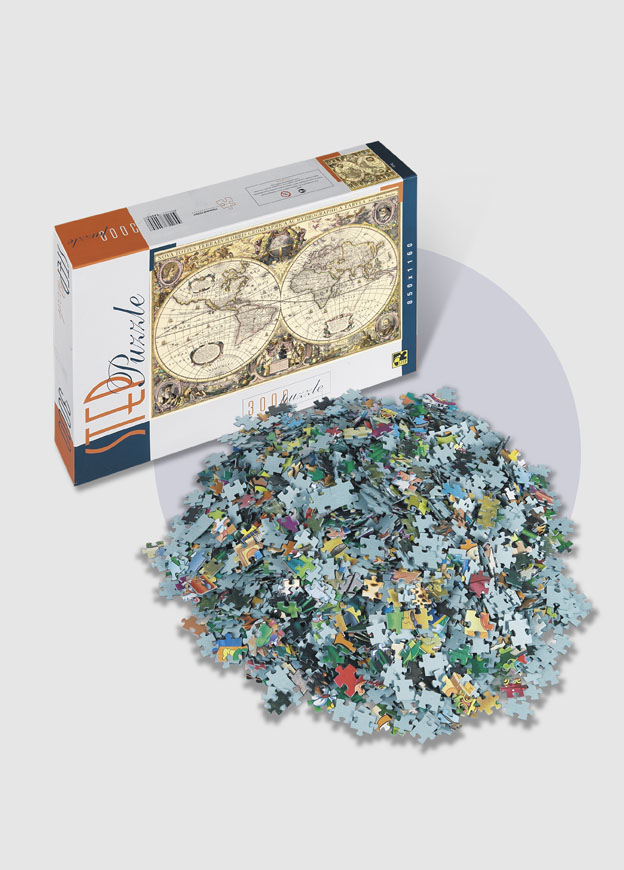 Данные пазлы используются как корпоративные сувениры, как предмет рекламных конкурсов, как подарки для потенциальных клиентов и т.д.Особенности:- используется обширное рекламное изображение.Сроки изготовления – до месяца.Уважаемые Заказчики, если предлагаемое Вами количество пазлов больше указанного в  данном прайс-листе, то мы обязательно оговорим цену в сторону её уменьшения. Нами приветствуются постоянные ежемесячные заказы. Мы готовы идти навстречу Вашим пожеланиям и по срокам исполнения заказа, по изменению конфигурации элементов, их количества в прежних форматах, в нанесениях насечек между элементами пазлов и т.д.Количество элементов Формат(мм)Количество штукЦена(руб.)54130*1762000012.4054130*1763000011.4654130*1764000010.6454130*1765000010.4654130*1766000010.054130*176800009.5654130*1761000008.83Количество элементовРазмер (мм)Размер (мм)Размер (мм)Количество штукЦена(руб.)Количество элементовКартинкаКартинкаупаковкаКоличество штук54130*17690*65*2590*65*252000024.7324.7354130*17690*65*2590*65*253000022.8522.8554130*17690*65*2590*65*254000021.2221.2254130*17690*65*2590*65*256000019.9319.9354130*17690*65*2590*65*258000019.0819.0854130*17690*65*2590*65*2510000017.6017.6060230*330195*137*35195*137*359000103.22103.2260230*330195*137*35195*137*351350095.4095.4060230*330195*137*35195*137*351800088.6088.6060230*330195*137*35195*137*352700083.2183.2160230*330195*137*35195*137*353600079.6879.6860230*330195*137*35195*137*354500073.3973.39104230*330195*137*35195*137*359000112.84112.84104230*330195*137*35195*137*3513500104.26104.26104230*330195*137*35195*137*351800096.8496.84104230*330195*137*35195*137*352700090.9490.94104230*330195*137*35195*137*353600087.0887.08104230*330195*137*35195*137*354500080.2180.2180165*230125*90*25125*90*251600044.8944.8980165*230125*90*25125*90*252400041.4841.4880165*230125*90*25125*90*253200038.5138.5180165*230125*90*25125*90*254000037.8537.8580165*230125*90*25125*90*254800036.1736.1780165*230125*90*25125*90*256400034.6334.6380165*230125*90*25125*90*258000043.9043.90120165*230180*125*25180*125*251600064.6664.66120165*230180*125*25180*125*252400063.5963.59120165*230180*125*25180*125*253200059.0559.05120165*230180*125*25180*125*254800055.4855.48120165*230180*125*25180*125*256400053.1153.11120165*230180*125*25180*125*258000048.9148.91160240*345280*195*40280*195*408000135.91135.91160240*345280*195*40280*195*4012000117.07117.07160240*345280*195*40280*195*4016000108.73108.73160240*345280*195*40280*195*4020000106.87106.87160240*345280*195*40280*195*4024000102.12102.12160240*345280*195*40280*195*403200097.7897.78160240*345280*195*40280*195*404000081.8581.85260240*345280*195*40280*195*408000151.20151.20260240*345280*195*40280*195*4012000139.70139.70260240*345280*195*40280*195*4016000129.79129.79260240*345280*195*40280*195*4020000127.51127.51260240*345280*195*40280*195*4024000121.89121.89260240*345280*195*40280*195*4032000116.69116.69260240*345280*195*40280*195*404000096.0796.07Домино448*338359*129*33359*129*334000207.10207.10Домино448*338359*129*33359*129*336000192.20192.20Домино448*338359*129*33359*129*338000178.45178.45Домино448*338359*129*33359*129*3310000175.42175.42Домино448*338359*129*33359*129*3312000167.65167.65Домино448*338359*129*33359*129*3316000160.50160.50Домино448*338359*129*33359*129*3320000147.83147.83Количество элементовРазмер (мм)Размер (мм)Размер (мм)Количество штукЦена(руб.)Количество элементовКартинкаКартинкаУпаковкаКоличество штукЦена(руб.)24 maxi 345*500375*245*40375*245*404000290.6524 maxi 345*500375*245*40375*245*406000268.5824 maxi 345*500375*245*40375*245*408000249.4624 maxi 345*500375*245*40375*245*4010000245.1324 maxi 345*500375*245*40375*245*4012000234.2824 maxi 345*500375*245*40375*245*4016000224.3024 maxi 345*500375*245*40375*245*4020000206.60360345*500335*215*39335*215*3940006000800010000120001600020000251.00231.94215.44211.70202.31193.72178.42560345*500330*214*34,6330*214*34,64000272.52560345*500330*214*34,6330*214*34,66000251.82560345*500330*214*34,6330*214*34,68000233.92560345*500330*214*34,6330*214*34,610000229.85560345*500330*214*34,6330*214*34,612000219.66560345*500330*214*34,6330*214*34,616000210.32560345*500330*214*34,6330*214*34,620000193.701000480*680400*270*55400*270*552000397.701000480*680400*270*55400*270*553000367.491000480*680400*270*55400*270*554000341.351000480*680400*270*55400*270*555000335.441000480*680400*270*55400*270*556000320.571000480*680400*270*55400*270*558000306.091000480*680400*270*55400*270*5510000282.681500580*850400*270*55400*270*551000576.841500580*850400*270*55400*270*551500528.371500580*850400*270*55400*270*552000490.781500580*850400*270*55400*270*552500431.271500580*850400*270*55400*270*553000460.911500580*850400*270*55400*270*554000441.321500580*850400*270*55400*270*555000406.452000680*960400*270*55400*270*551000679.022000680*960400*270*55400*270*551500627.432000680*960400*270*55400*270*552000582.792000680*960400*270*55400*270*552500572.702000680*960400*270*55400*270*553000547.312000680*960400*270*55400*270*554000524.042000680*960400*270*55400*270*555000482.643000850*1160400*270*55400*270*551000889.663000850*1160400*270*55400*270*551500822.053000850*1160400*270*55400*270*552000763.573000850*1160400*270*55400*270*552500750.363000850*1160400*270*55400*270*553000717.103000850*1160400*270*55400*270*554000686.623000850*1160400*270*55400*270*555000632.354000960*1360400*270*85400*270*8510001351.684000960*1360400*270*85400*270*8515001249.974000960*1360400*270*85400*270*8520001161.024000960*1360400*270*85400*270*8525001140.944000960*1360400*270*85400*270*8530001090.364000960*1360400*270*85400*270*8540001044.014000960*1360400*270*85400*270*855000961.5160001160*17004300*315*1154300*315*11510003354.0460001160*17004300*315*1154300*315*11515003098.2660001160*17004300*315*1154300*315*11520002877.8160001160*17004300*315*1154300*315*11525002828.0060001160*17004300*315*1154300*315*11530002701.9460001160*17004300*315*1154300*315*11540002162.9660001160*17004300*315*1154300*315*11550002383.27Пазл на подложке127*169215*1501600061.97Пазл на подложке127*169215*1502400057.25Пазл на подложке127*169215*1503200053.20Пазл на подложке127*169215*1504800049.96Пазл на подложке127*169215*1506400047.83Пазл на подложке127*169215*1508000044.04Пазл на подложке226*175215*2968000151.72Пазл на подложке226*175215*29612000140.197Пазл на подложке226*175215*29616000130.21Пазл на подложке226*175215*29624000122.30Пазл на подложке226*175215*29632000117.08Пазл на подложке226*175215*29640000107.83